Martfű Város Polgármesterétől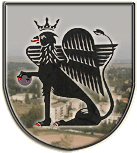 5435 Martfű, Szent István tér 1. Tel: 56/450-222; Fax: 56/450-853E-mail: titkarsag@ph.martfu.huElőterjesztés Martfű Város Önkormányzata Gyermekjóléti és Szociális Szolgáltató Központ Szakmai Programjának módosításáraMartfű Város Önkormányzata Képviselő-testületének 2016. január 28-ai üléséreElőkészítette: Szász Éva jegyzőVéleményező: Egészségügyi, Foglalkoztatási és Szociális BizottságDöntéshozatal: egyszerű többség Tárgyalás módja: nyilvános ülésTisztelt Képviselő-testület!A 2015. évi CXXXIII. törvény tartalmazza az egyes szociális és gyermekvédelmi tárgyú törvények módosítását. Rendelkezése szerint 2016. január 1. napjától települési szinten a családsegítés és a gyermekjóléti szolgáltatás kizárólag egy szolgáltatóhoz integráltan- egy szervezeti és szakmai egységben- működhet tovább, család- és gyermekjóléti szolgálat keretében, valamint járási szinten a család-és gyermekjóléti központ keretében.Ennek érdekében a települési önkormányzatoknak 2015. október 31.-éig felül kell vizsgálniuk a családsegítés, illetve a gyermekjóléti szolgáltatási feladatok ellátásának módját, szervezeti kereteit.A felülvizsgálat eredményeként a Képviselő-testület döntött arról, hogy 2016. január 1. napjától önálló intézmény fenntartásával kívánja ellátni a család- és gyermekjóléti feladatokat. Ugyanezen időponttól a Képviselő-testület a szociális személyes gondoskodást nyújtó ellátásokat a Szolnoki Kistérség Többcélú Társulása útján látja el. A fenti változások az intézmény szakmai programjának módosítását tették szükségessé. A módosított dokumentációt az előterjesztés melléklete tartalmazza. A szakmai program a család- és gyermekjóléti szolgáltatásra, a kapcsolódó Szervezeti és működési Szabályzat a teljes intézményi működésre vonatkozik. Tisztelt Képviselő-testület!Kérem az előterjesztés megtárgyalását és az alábbi határozati javaslat elfogadását. Határozati javaslat:Martfű Város Önkormányzata Képviselő-testületének…/2016.(……...) határozataMartfű Város Önkormányzata Gyermekjóléti és Szociális Szolgáltató Központ Szakmai Programjának módosításárólMartfű Város Önkormányzata Képviselő-testülete megtárgyalta Martfű Város Önkormányzatának Gyermekjóléti és Szociális Szolgáltató Központja Szakmai programjának módosítását, és azt az előterjesztés melléklete szerinti jóváhagyja.Erről értesülnek:1. Valamennyi képviselő helyben2. Martfű Város Önkormányzata Gyermekjóléti és Szociális Szolgáltató Központ helyben3. Jász-Nagykun-Szolnok Megyei Kormányhivatal Szolnok Martfű, 2016. január 19.Dr. Papp Antal polgármester 